PROCESO DE FABRICACIÓN DE LAS COMPOSTERAS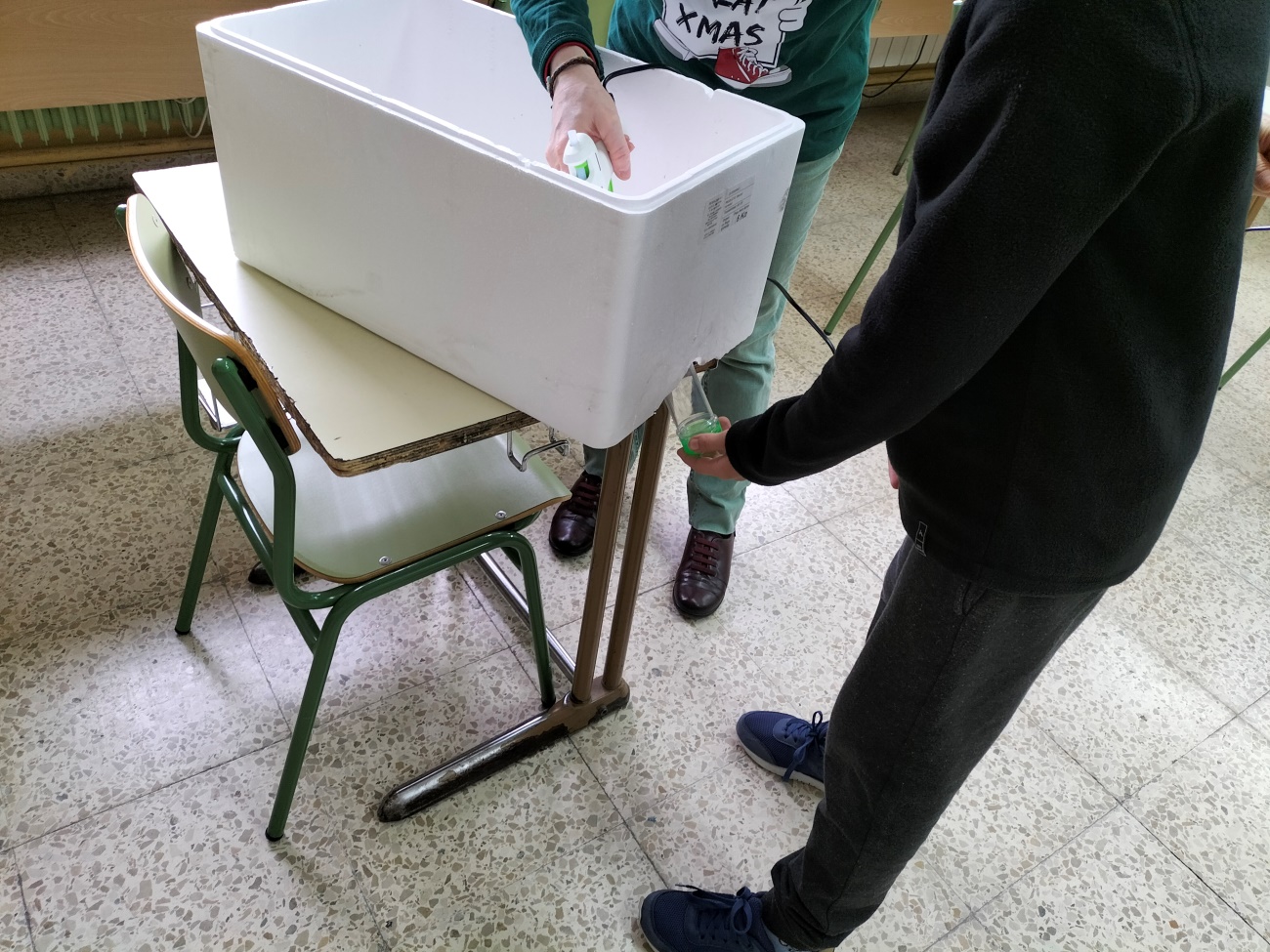 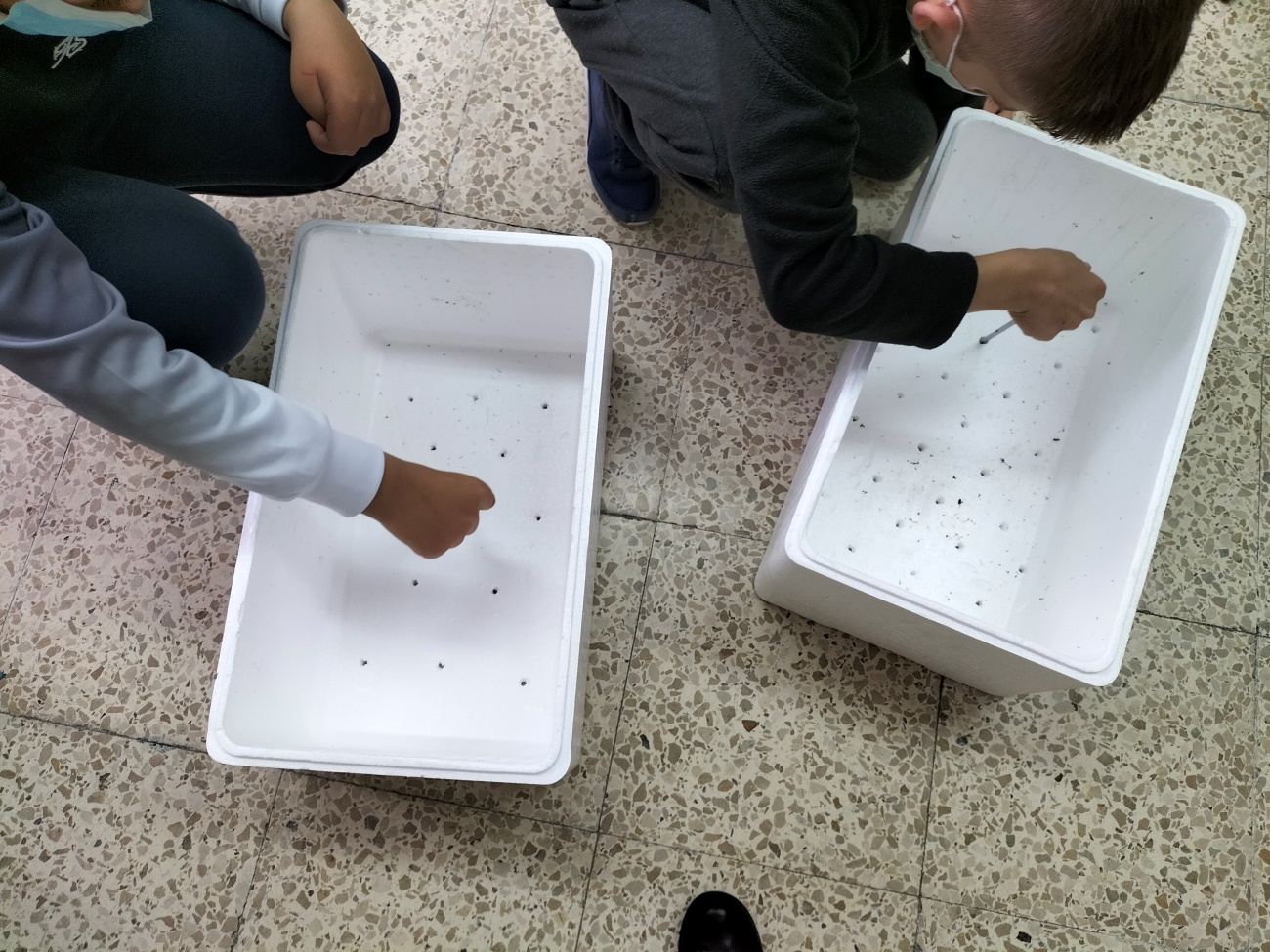 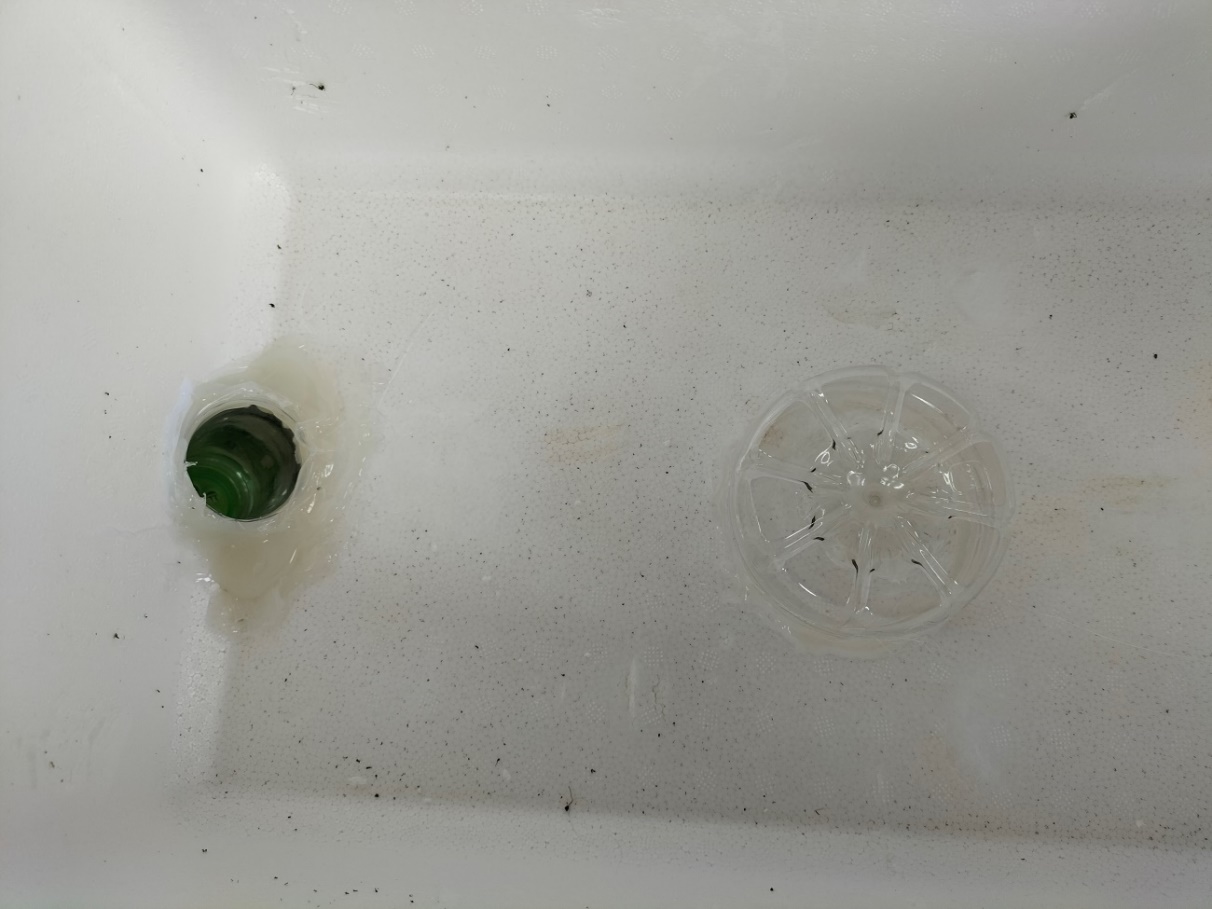 LLENADO DE LA COMPOSTERA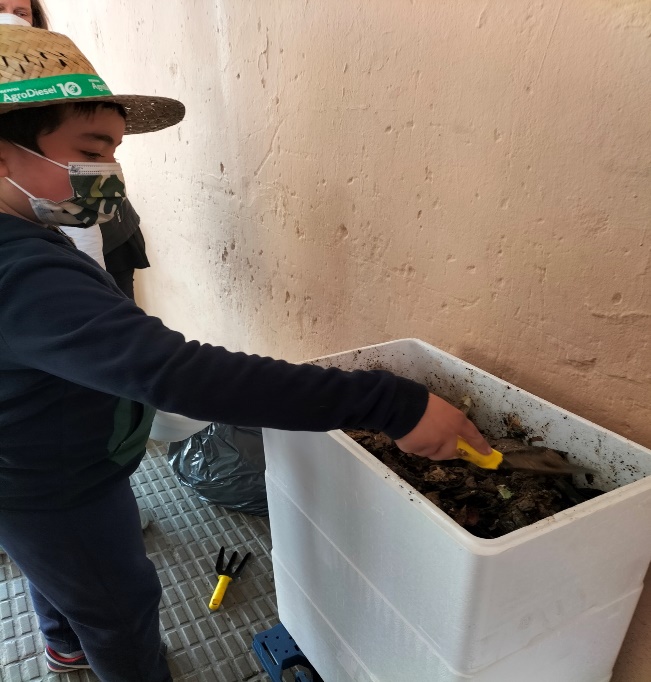 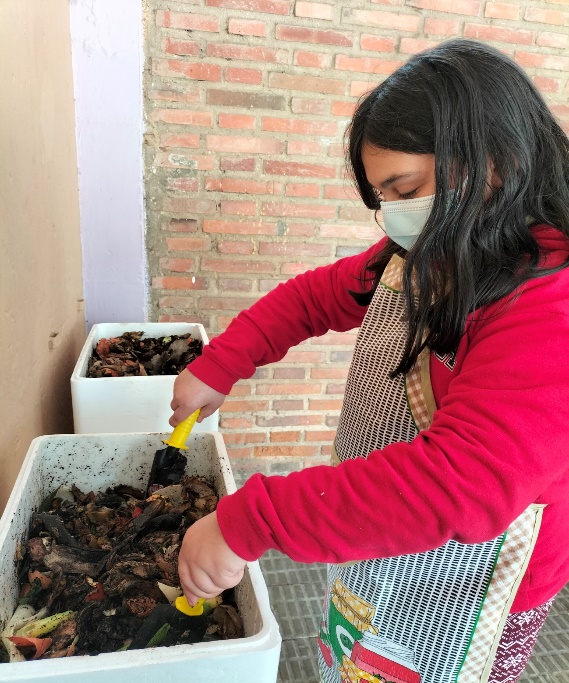 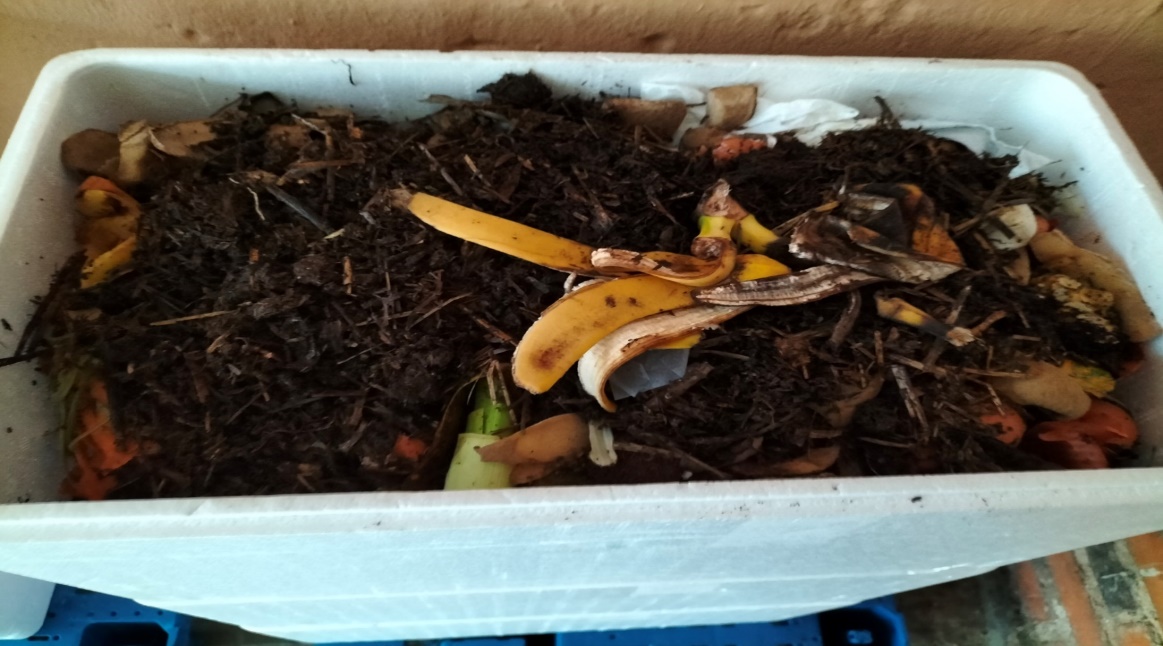 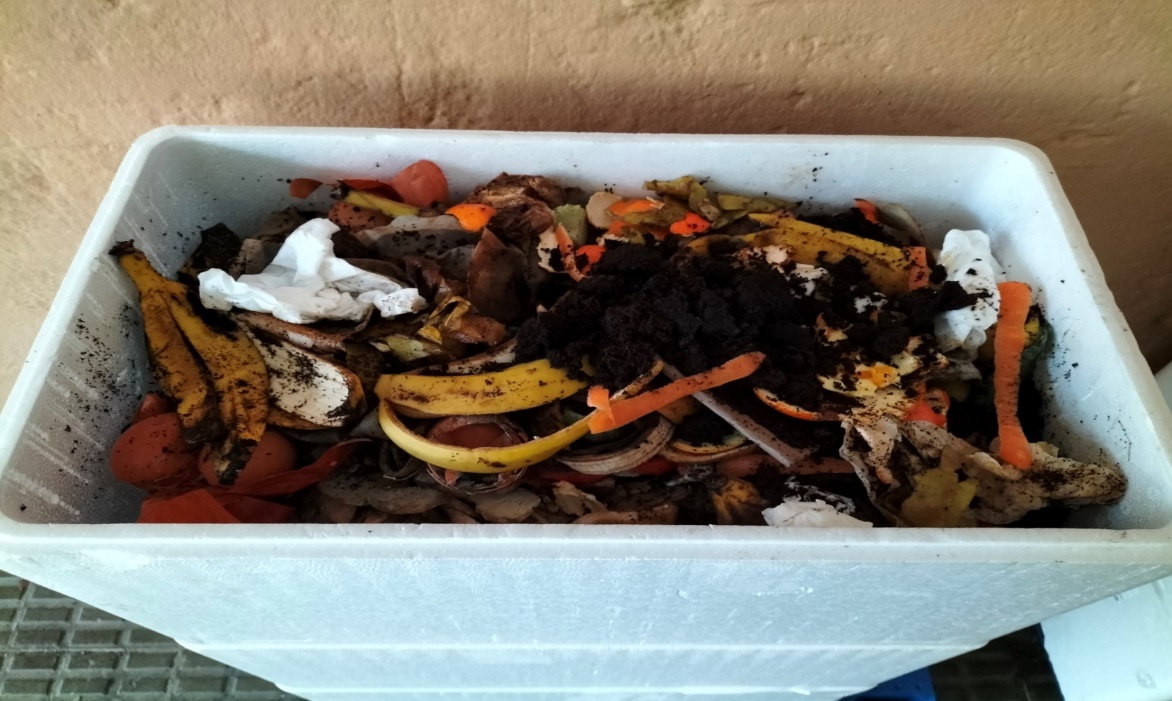 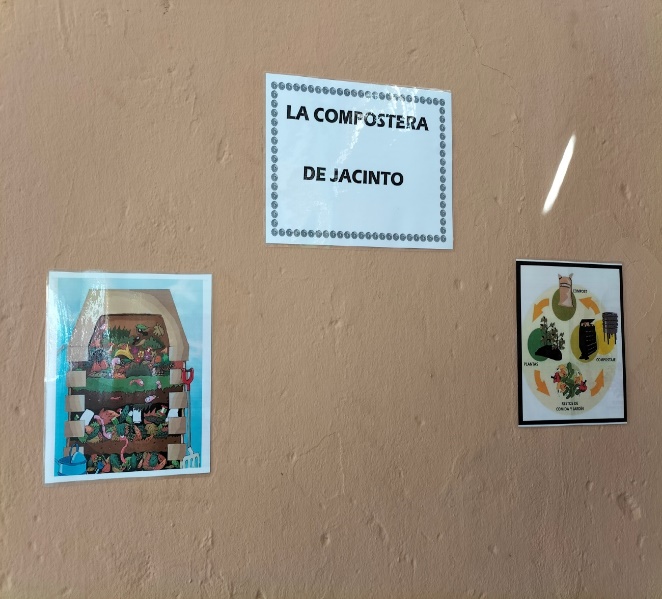 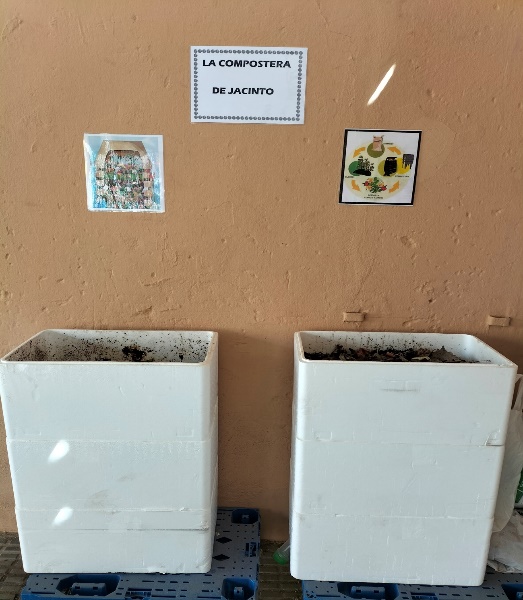 